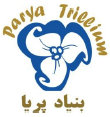 Application form for 2020-21 Parya Scholarships First name                                                                    Last name Address No and street                                                                     Apartment No       City Province                                             Postal codePhone No                                email Name of college/universityProgram or field of StudyStatus in CanadaWe need your academic transcript for the past two years. If you are entering university or college for the first time, you can provide your high school transcript.Identify the scale in your transcript. Specify if none is applicable.Financial SituationPick one of the three options belowExpenses for 12 months academic year (All reported figures must be real and must be for12-months academic year). Enter zero if some expenses do not apply. For example, if you reside at your parents’ home your rental expenses should be zero. Figures should be rounded to one dollar (do not enter pennies). There are three blank spaces at the end of the list. If you enter in any of them, you should explain what those items are.Skip the next question if answer to the previous question is no. Earnings for 12 months academic year (All reported figures must be for12-months academic year). Enter zero if some earnings do not apply. There are three blank spaces at the end of the list. If you enter in any of them, you should explain what those earnings are.Personal Statement   Please limit the length of your personal statement to about one page of text in the box below.By submitting this application, I hereby agree to provide the following documents upon selection: SIN number, a headshot photograph, and consent form (for having my photo posted on the Parya Trillium website and other promotional material).”    Citizen                   Permanent Resident                               Visa Student I have attached a copy of my academic transcripts   1-100        1-20          1-4       ABC          noneI have completed declaration of my financial situation (below)  I have included my personal statement   (below)I have attached proof of my registration for academic year 2020-21   My references will send their recommendations to the Parya Foundation    Name of the first reference:Name of the second reference:I am financially responsible for my spouse and my childrenNo of childrenI am financially responsible for my spouse I am financially responsible only for myself Item of ExpenseDollar AmountAnnual tuition feesAnnual cost of books and suppliesAnnual cost of transportationAnnual cost of health insuranceAnnual rental costAnnual cost of groceries and foodAnnual cost of clothingAnnual cost of entertainmentsOther expense 1, specify:Other expense 2, specify:Other expense 3, specify:I am allowed to work out of university/college.    Yes             NoI am eligible to receive provincial grants and loans.     Yes             NoI have applied for provincial grants and loans.     Yes             NoItem of EarningDollar AmountBalance of your bank accountsAnnual support from familyAnnual earnings (part time or full time jobs)Annual provincial grants and loansAnnual scholarships from all sources other than Parya FoundationAnnual special university / college grants not reported in above itemsOther earnings 1, specify:Other earnings 2, specify:Other earnings 3, specify: